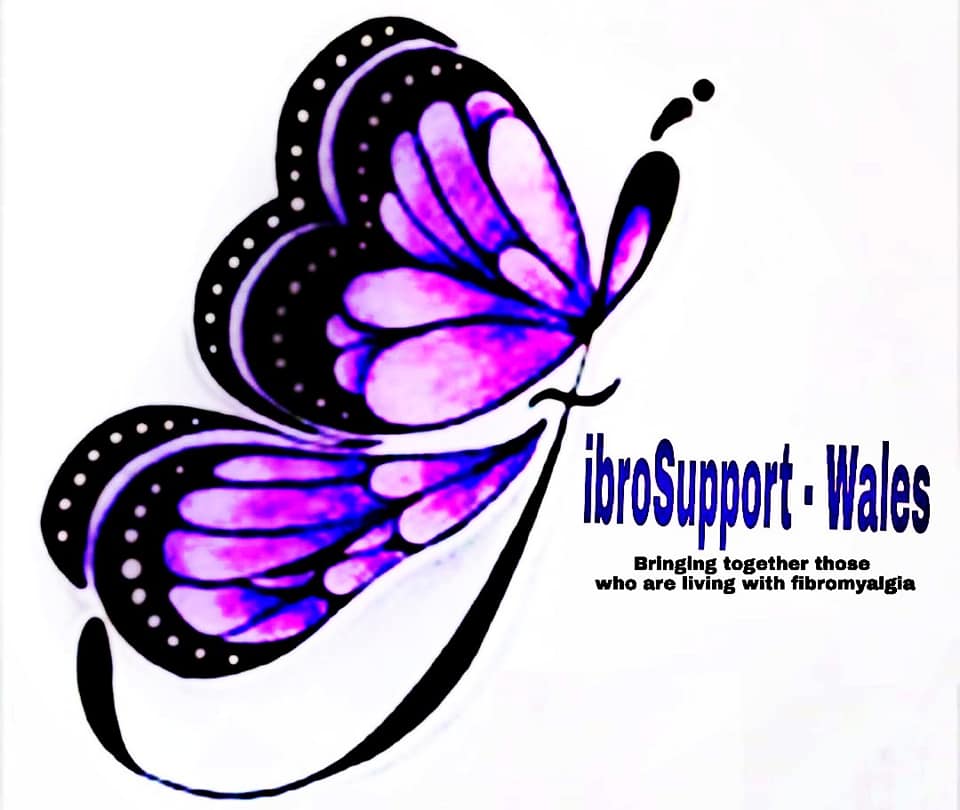 Volunteer AgreementWe appreciate you volunteering with us, and this agreement indicates our commitment to do the best we can to make you volunteering experience a positive and rewarding one. We aim to be flexible so please tell us if there is anything you would like to change or discuss. You should also be made aware of your Volunteer Role Description and the Volunteering Policy. This is a voluntary agreement and does not constitute a contract of employment. It can be cancelled at any time by either party. As an organisation we undertake to:   introduce you to your role, to the organisation and to other staff and volunteers that you will come into contact with   provide regular opportunities for you to meet with your volunteer       co-ordinatorYour Volunteer Co-ordinator is: ___________________________   seek to understand your reasons for volunteering, interests and wishes and to meet these as far as possible    consult with you about changes that affect your volunteering   provide a safe environment whilst you are volunteering with us  treat you with respect, in accordance with our equal opportunities policy   respond to your concerns or complaints as quickly as we can As a volunteer I agree to:  pay an initial £10 admin fee for an organisation’s identification badge return identification badge and any organisational related items if I stop volunteering for FibroSupport - Wales  undertake tasks within agreed guidelines, to the best of my ability   give as much notice as possible if I am not able to volunteer as expected   uphold the organisation’s values and policies, including health and safety, confidentiality, equal opportunities   report anything that causes concern for my safety/wellbeing or that of others   do my best not to behave in any way that would bring the organisation into disrepute   make the most of opportunities for training and development Welcome on board!Name (Printed): ___________________________________ (Volunteer)Address: (Volunteer)Contact Number: ___________________________________ (Volunteer)Signed: ___________________________________ (Volunteer)
Name (Printed): ___________________________________ (For the organisation)Signed: ___________________________________ (For the organisation) Date: ____________________________________ 